                                                                     Escola Municipal de Educação Básica Augustinho Marcon                                                                     Catanduvas (SC), 14 a 18 de setembro de 2020.                                                                     Diretora: Tatiana M. B. Menegat.                                                                                                                                                                                            Assessora Técnica-Pedagógica: Maristela Apª. B. Baraúna.                                                                     Assessora Técnica-Administrativa: Margarete P. Dutra.                                                                                                                                                        Professora: Gláucia Arndt.                                                                     3° Ano 3    Sequência Didática: A Terra no UniversoAs atividades dessa semana deverão ser realizadas no LIVRO APRENDER JUNTOS - MATEMÁTICACaso haja alguma dúvida, pode entrar em contato com a professora Gláucia no WhatsApp particular 991376135. Disciplina: Matemática             Nessa semana vamos aprender a identificar e relacionar as unidades de medidas de tempo: dia, mês e ano. Além disso, vamos trabalhar com calendário e fazer algumas atividades retomando o estudo sobre horas, minutos e segundos. Trabalharemos também os Números Ordinais. DIA, MÊS E ANO: páginas 222 e 223, realizar as atividades 1, 2, e 3;VAMOS RESOLVER: páginas 224 e 225, realizar as atividades 1, 2, 3, 4 e 5;JOGO DOMINÓ DOS RELÓGIOS: páginas 228 e 229 (mande uma foto dessa atividade jogando com alguém da família, que será anexada ao SGE (Sistema de Frequência). A foto NÃO será postada em redes sociais;Antes de realizar as próximas atividades ou quando estiver realizando-as, assista o vídeo sobre NÚMEROS ORDINAIS, no grupo do WhatsApp postado na segunda-feira;NÚMEROS ORDINAIS: páginas 11,12 e 13, realizar as atividades 1, 2, 3, 4, 5, 6, 7 e 8;Observação: a atividade 7 você irá realizar observando a lista de chamada do 3° Ano 3 abaixo: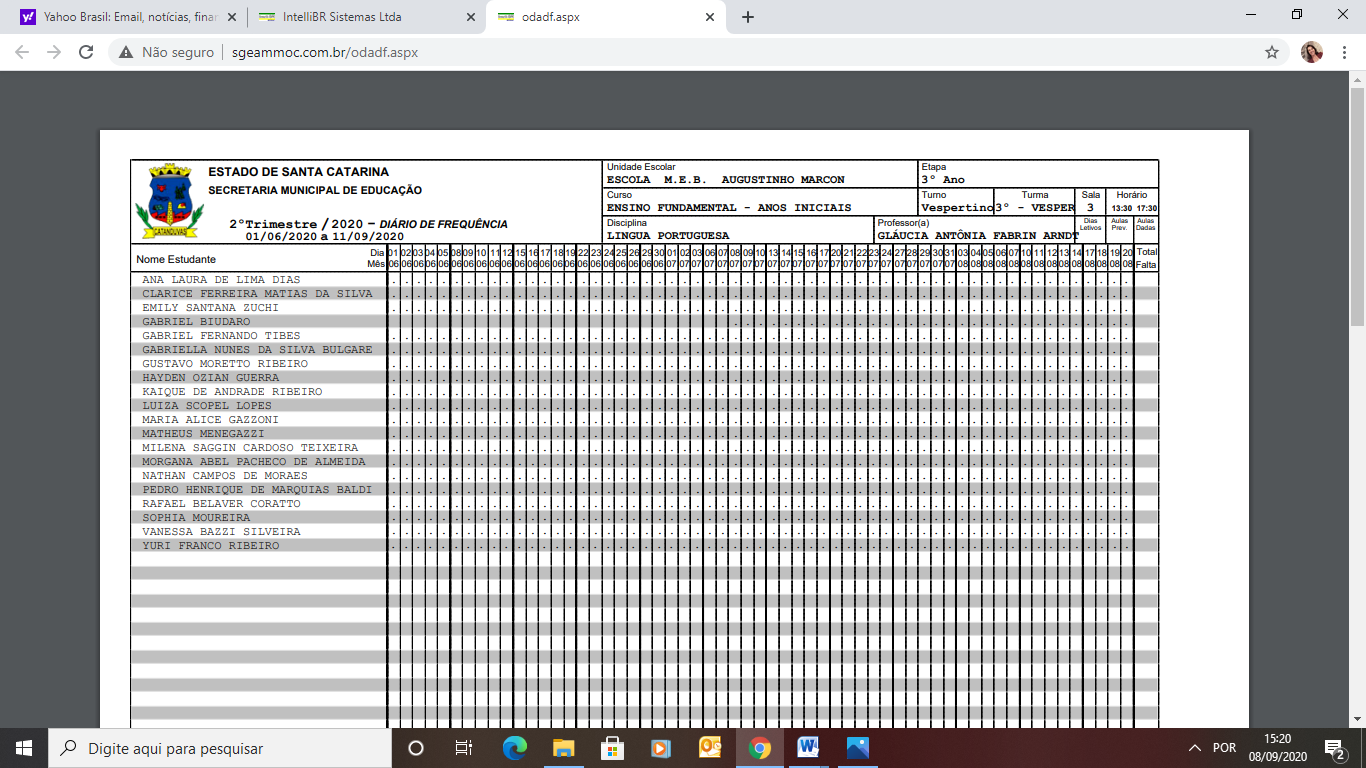 